Технологическая карта НОД по познавательному развитиюТема: «Весенняя радуга»Воспитатель: Синепупова Жанна Борисовна 1кв. категория.                                    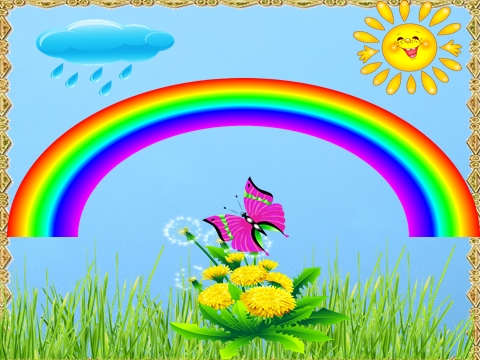 Образовательная область: «Познавательное развитие»Интеграция видов деятельности: игровой, коммуникативной, познавательной, восприятие художественного слова, музыкальной, двигательной.Вид занятия:  Интегрированное.Форма образовательной деятельности: групповаяЦель: Закрепить представления детей о весне. Задачи:Образовательные: уточнить и обобщить представления детей о характерных признаках весны, расширять и активизировать словарь по теме "Весна"; дать первичное представлений  о весенней радуге.Воспитательные: Воспитывать чувство любви к природе, любознательность, познавательный интерес, чувство доброты, сопереживание, эмоционально-положительное отношение к героям; способствовать развитию положительных эмоций в творческом процессе составление картины «Весна»  Развивающие: формировать интерес к явлениям природы; умение детей заинтересовано слушать, повторять, показывать движения в соответствии с текстом; активизировать в речи существительные (весна, солнце, травка, бабочка, одуванчик) слова, обозначающие действия (греет, светит, тает, летает); развивать у детей творческое воображение, память, внимание, слуховое восприятие, мелкую моторику рук, интонационную выразительность речи; побуждать их вступать в диалог; развивать  речевую и познавательную  активность  детей используя элементы драматизации; совершенствовать средства выразительности в передачи образов; вызвать у детей положительные эмоции, используя художественное слово, музыку.Предварительная работа: разучивание заклички «Весна»; разучивание танцевальных движений к песне «Радуг»; разучивание с героями диалог; рассматривание тематического иллюстративного материала; чтение художественной литературы; беседа о времени года-Весна; дидактические игра «Признаки весны», «Насекомые.Оборудование: игрушка-Ворона, кукла-Весна, деревья, весенняя полянка с цветами, пень, ширма оформленная по теме «Весна», интерактивная доска, презентация, столы, корзина, ленты.Раздаточный материал: подносы, картинки (солнце, облако с каплями дождя, травка зелёная, бабочка, одуванчик, радуга) по количеству детей, альб.лист голубого цвета в рамке.Содержание НОД: №Этап занятияХод занятияХод занятияХод занятия№Этап занятияДеятельность педагогаДеятельность детейВремя 1.Психологический настройСлайд №1 «Весна» СD-запись №1Звучит музыка. Воспитатель змейкой заводит детей в группу. Приветствие гостям: - Здравствуйте, слово какое чудесное,                                       Красивое, доброе, чуточку нежное.-   Здравствуйте, скажем мы нашим гостям,                                        Здоровья желаем всем вам!Заходят змейкой в группу, здороваются с гостями  -Здравствуйте, скажем мы нашим гостям,                                        Здоровья желаем всем вам! Улыбаются. Машут рукой.20 сек.2.Вводно-организационный Воспитатель: Ребята, предлагаю не скучать, а загадку отгадать.Загадка:                                    Рыхлый снег на солнце тает,Ветерок в ветвях гуляет.                                                    Звонче птичьи голосаЗначит к нам пришла?СD-запись №2Ворона: КАР! КАР! КАР!Воспитатель: Ребята, а что за птица к нам прилетела?                                              Ворона:   КАР! КАР!          Внимание! Внимание!          В лес пришла весна          В гости всех зовёт она!           КАР! КАР!Воспитатель: Ребята, давайте  отправимся в весенний лес, весну встречать.  Поедем мы с вами на автобусе. СD- ЗАПИСЬ №3 «Автобус»Дети заинтересованы деятельностью воспитателя. Дети отгадывают загадку. (Весна)Дети: ВоронаДети встают друг за другом и   имитируя движения под песню «Автобус» едут по группе за воспитателем. 40 сек.3.Мотивационно- побудительныйСлайд №2 «Весенний лес»  СD- ЗАПИСЬ №4 «Звуки леса»Воспитатель: Вот приехали мы в лес             Как красиво здесь!              Птицы песни поют     И цветы кругом                      цветут. СD- ЗАПИСЬ  №5Воспитатель: Ребята, слышите? музыка звучит. Кто-то к нам сюда спешит. Давайте присядем на травку и посмотрим…Выбегает лисичка и белочка (диалог)Лиса:- Здравствуй белочка подружкаБелка: - Здравствуй лисонька краса	      Ты куда идёшь одна?Лиса: - На полянку я спешуВ небе радугу ищу.Белка:- Радуги пока не видноЛиса: - Ой, как мне обидно.Воспитатель: - Белочка, лисичка вам поможет весна. Давайте все вместе позовём её.Закличка.Весна, весна краснаяВесна, весна ясная.                                      Приди к нам скорей                                        Порадуй детей!СD ЗАПИСЬ №6:          Весна:- Здравствуйте, мои друзья! 		Рада встречи с вами я.    Воспитатель: - Весна! Лисичке, белочке и ребятам так хочется радугу увидеть!Весна: - Я вам помогу. Попробуйте составить картину о весне. Если вы справитесь с этим заданием,  то увидите радугу.Дети встают рядом друг с другом («радугой»)Слушают, рассматривают полянку с цветами.Дети садятся на коленки.Дети наблюдают и слушают диалог Лисы и БелочкиДети громко говорят закличку.2 мин.4.5.Актуализация знаний детей, начало действий по выполнению задач НОД –расширение имеющихся у детей представлений.Практическая работаВоспитатель предлагает детям пройти за столы. Организация практической работы.Оказание необходимой помощи и эмоциональной поддержки.Организация взаимодействия в достижении результата. Вопросы по составлению картины.Воспитатель: - Ребята, что на небе весной греет, светит?Воспитатель: -  Солнышко какое?Дети: Жёлтое, круглое, лучистое, горячее.Воспитатель предлагает взять картинку солнышко и положить на картину.Воспитатель: - Снег растаял. Пригрело солнышко. Что появилось на земле?Воспитатель:- Травка какого цвета? Воспитатель предлагает взять травку и положить на картину.Воспитатель:- Какой весенний цветок похож на солнышко?Воспитатель:- Ребята, отгадайте загадку. От цветка к ветку летает,                                                                             Машет крыльями, порхает.Ребята, куда мы посадим бабочку?Воспитатель: Набежала тучка и пошёл  весенний мелкий дождик. Ребята, светит солнышко…… и на небе появилась радуга!Воспитатель:- Лисичка, смотри, какая радуга!Лиса: УРА! УРА! Я увидела на небе радугу!Воспитатель: Радость видите какая             В небе радуга сияет             Краски дивной красоты             У весенней радуги!Дети занимают места вокруг стола.Дети: - Солнышко. Дети: Жёлтое, круглое, лучистое, горячее.Выполняют практическую работу.Дети:  Травка.Дети: Зелёного. Выполняют практическую работу.Дети: Одуванчик. Выполняют практическую работу.Дети: Бабочка. Выполняют практическую работу.Дети: На одуванчик.Взаимодействуют с другими детьми и педагогом.Дети берут картинку «радуга» и кладут на свою картину. На экране появляется «Весенняя радуга»Дети получают радость и удовлетворение от увиденного(Радуга на небе)5 мин.7.Заключительный этап, рефлексияСлайд №7 «Весенняя радуга» Весна: Вы ребята, молодцы!       Все с заданием справились.       Мне понравилось. Воспитатель:- Ребята, в руки ленточки возьмите. Весне танец подарите. СD- ЗАПИСЬ №7Весна: Спасибо за танец. До свидания. (СD-ЗАПИСЬ № 8) Воспитатель: - Лисичка, белочка нам с ребятами пора возвращаться в детский сад.  До свидания! (СD-ЗАПИСЬ № 9 «Автобус»)Воспитатель: - Вот мы и приехали в детский сад. - Ребята, кого мы сегодня встретили в лесу?- Что хотела увидеть лисичка на небе?Воспитатель:- Нашему занятию конец              Каждый из вас молодец! Давайте скажем нашим гостям «До свидания! Спасибо за внимание»Дети уходят под     музыку змейкой. СD- ЗАПИСЬ № 10Дети подпевают и выполняют движения с лентами под музыку.    Дети прощаются с белочкой и лисичкой. Под музыку  из леса едут в детский сад.Дети: Лисичку, белочку.Дети: Радугу.Прощаются с гостями и под музыку уходят «змейкой»2 мин.